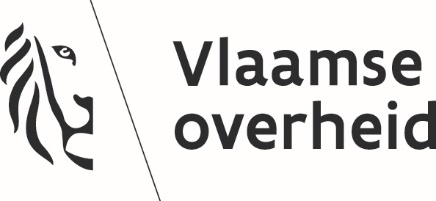 Beleidsdomein: «Beleidsdomein»Entiteit: «Entiteit»Subentiteit: «Subentiteit»Doosnummer:«Doosnr»Bestemming:«Bestemming»Datum uitvoeren bestemming:«Datum_uitvoeren_bestemming»«Volgende record»Beleidsdomein: «Beleidsdomein»Entiteit: «Entiteit»Subentiteit: «Subentiteit»Doosnummer:«Doosnr»Bestemming:«Bestemming»Datum uitvoeren bestemming:«Datum_uitvoeren_bestemming»«Volgende record»Beleidsdomein: «Beleidsdomein»Entiteit: «Entiteit»Subentiteit: «Subentiteit»Doosnummer:«Doosnr»Bestemming:«Bestemming»Datum uitvoeren bestemming:«Datum_uitvoeren_bestemming»«Volgende record»Beleidsdomein: «Beleidsdomein»Entiteit: «Entiteit»Subentiteit: «Subentiteit»Doosnummer:«Doosnr»Bestemming:«Bestemming»Datum uitvoeren bestemming:«Datum_uitvoeren_bestemming»